Vadovaudamasi Lietuvos Respublikos vietos savivaldos įstatymo 16 straipsnio 2 dalies 6 punktu, Lietuvos Respublikos valstybei ir savivaldybėms priklausančių akcijų privatizavimo įstatymo 6 straipsniu, Pagėgių savivaldybės taryba  n u s p r e n d ž i a: 1. Sudaryti Pagėgių savivaldybės privatizavimo komisiją: 1.1. Vladimiras Gorodeckis, Savivaldybės tarybos narys;1.2. Edgaras Kuturys, Savivaldybės tarybos narys;1.3. Aivaras Pocius, Savivaldybės tarybos narys;1.4. Laimutė Šegždienė, Turto ir ūkio skyriaus vedėjo pavaduotoja, narė;1.5. Valdas Vytuvis, Dokumentų valdymo ir teisės skyriaus vyriausiasis specialistas, narys;1.6. Zita Stanišauskienė, Centralizuotos buhalterinės apskaitos skyriaus vedėja, narė;1.7. Algirdas Uselis, Žemės ūkio skyriaus vedėjas, narys.2. Skirti Savivaldybės tarybos narį Vladimirą Gorodeckį Pagėgių savivaldybės privatizavimo komisijos pirmininku.   3. Sprendimą paskelbti Pagėgių savivaldybės interneto svetainėje www.pagegiai.lt.       Šis sprendimas gali būti skundžiamas Regionų apygardos administracinio teismo Klaipėdos rūmams (Galinio Pylimo g. 9, 91230 Klaipėda) Lietuvos Respublikos administracinių bylų teisenos įstatymo nustatyta tvarka per 1 (vieną) mėnesį nuo sprendimo paskelbimo dienos. Savivaldybės meras				    Vaidas Bendaravičius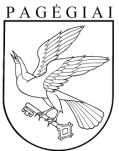 Pagėgių savivaldybės tarybasprendimasdėl PAGĖGIŲ SAVIVALDYBĖS PRIVATIZAVIMO KOMISIJOS SUDARYMO  2019 m. rugpjūčio 29 d. Nr. T-137Pagėgiai